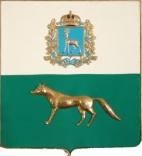                 Администрация                                                                                    муниципального района                   Сергиевский            Самарской области          ПОСТАНОВЛЕНИЕ       «25»  февраля  2015г.                № 243О внесении изменений в постановление администрации муниципального района Сергиевский №1876 от 18.12.2014г. «О порядке определения  нормативных затрат на обеспечение функций муниципальных органов муниципального района Сергиевский и подведомственных им казенных учреждений» В соответствии с Федеральным законом  от 31.12.2014 года № 498-ФЗ  «О внесении изменений в  Федеральный закон «О контрактной системе в сфере закупок товаров, работ, услуг для обеспечения государственных и муниципальных нужд», в целях приведения нормативных правовых актов муниципального района Сергиевский Самарской области в соответствие с действующим законодательством,   Администрация муниципального района Сергиевский Самарской области  ПОСТАНОВЛЯЕТ:1. Внести изменения в постановление администрации муниципального района Сергиевский Самарской области №1876  от 18.12.2014г. «О порядке определения нормативных затрат на обеспечение функций муниципальных органов муниципального района Сергиевский и подведомственных им казенных учреждений» следующего содержания:1.1. Пункт 2 постановления изложить в следующей редакции:«2. Муниципальным органам муниципального района Сергиевский Самарской области (муниципальным заказчикам, главным распорядителям бюджетных средств) утвердить до 1 января 2016 года нормативные затраты на обеспечение  своих функций, а также функций подведомственных казенных учреждений.».1.2. Пункт 5 постановления изложить в следующей редакции:«5. Настоящее постановление вступает в силу со дня его официального опубликования, но не ранее 1 января 2016 года.».2. Опубликовать настоящее постановление в газете «Сергиевский вестник».3. Настоящее постановление вступает в силу с момента его официального опубликования.4. Контроль за выполнением настоящего постановления возложить на заместителя Главы администрации муниципального района Сергиевский Чернова А.Е.Глава администрациимуниципального района  Сергиевский                                                   А.А.ВеселовГришина И.В. 8(84655)23132